Du bokar dina vaktpass i systemet BAS under perioden 2024-03-18 – 2024-03-31.

Behöver du hjälp med bokningen, kan du fr o m 2024-03-22 (ej tillgänglig tidigare p g a utlandsresa) kontakta vaktchef Robert Lennqvist 0708-75 20 62.Varje båtägare skall boka och genomföra två vaktpass per säsong.
Medlem som fyllt 80 år är befriande från vaktpass.
Du som inte själv bokar vaktpass i BAS tilldelas två godtyckliga vaktdatum.Instruktion för vaktbokningGå till BAS hemsida: bas.batunionen.seVälj BAS Inloggningskonto
(Inloggning med bank-id kan endast göras om du registrerat de 4 sista siffrorna i ditt personnummer)
Fyll i dina inloggningsuppgifter och klicka Logga in
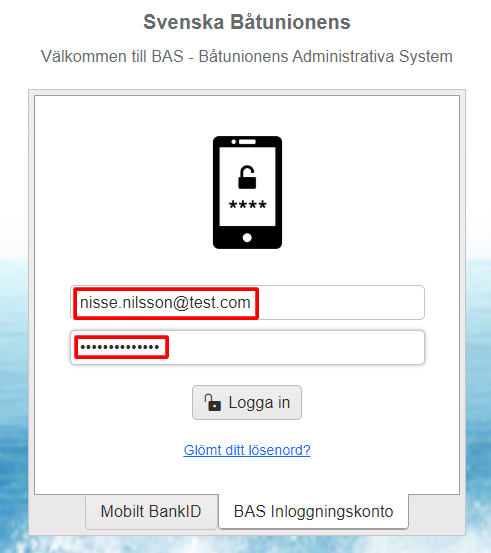 Klicka på Schema 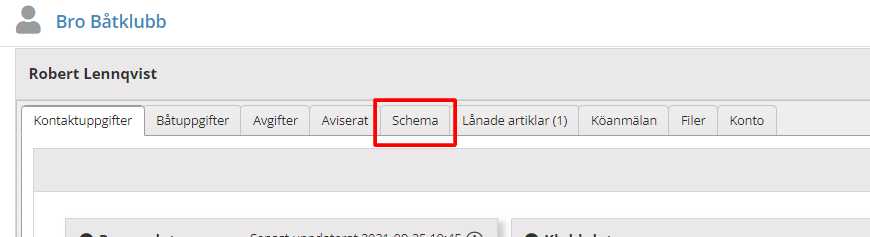 Välj Vaktschema 2023 i listan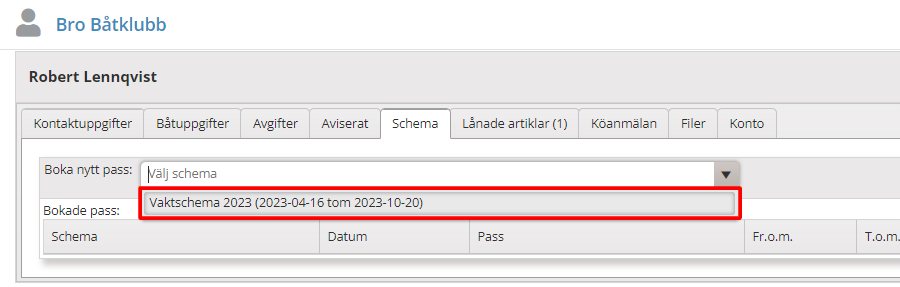 Välj månad i listan och klicka på Sök
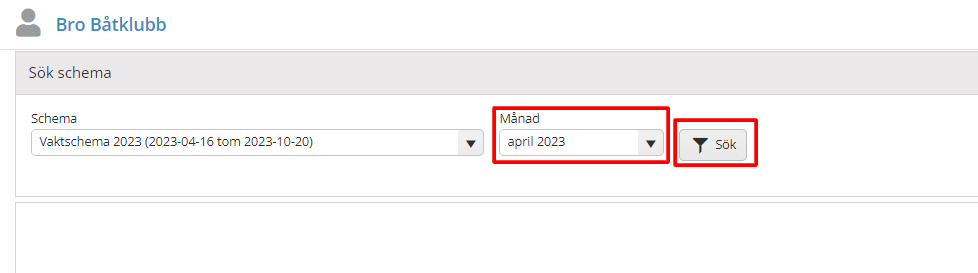 Klicka Boka på önskat datum
(medlem som skall gå vakt bokar två datum, ett i taget) 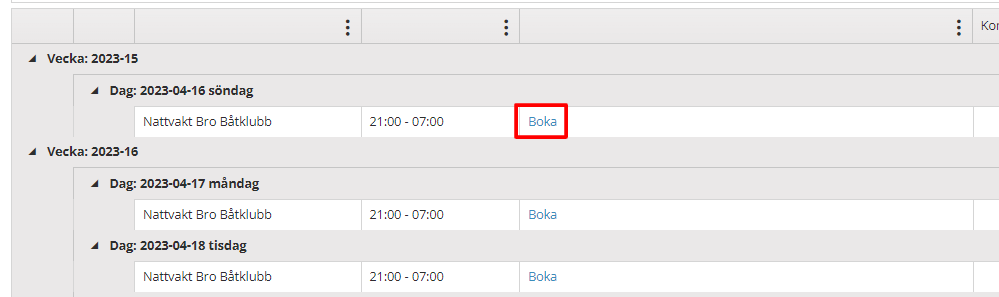 
OBS!
Datum och ”bokaknapp” hör ihop enligt nedan. D v s ”bokaknappen” står under datumet
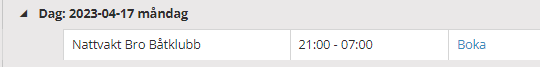 
Klicka på Spara bokning

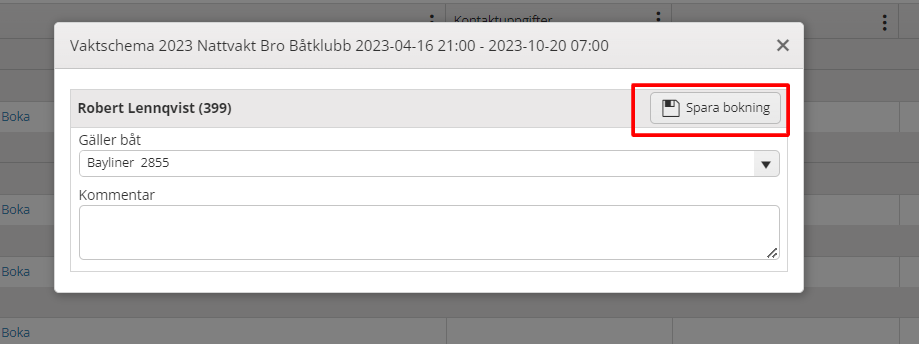 För att gå tillbaka till översikten Schema, klicka på Tillbaka
(T ex för att radera en bokning)
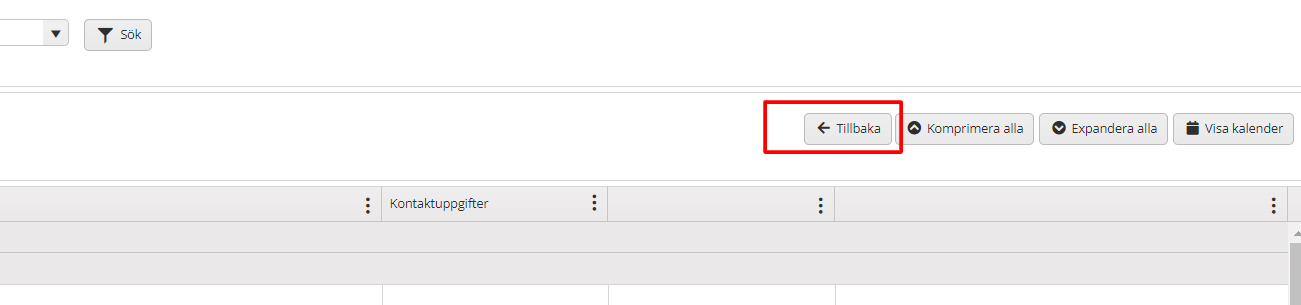 
Om du väljer fel datum klickar du på Boka av i översikten Schema
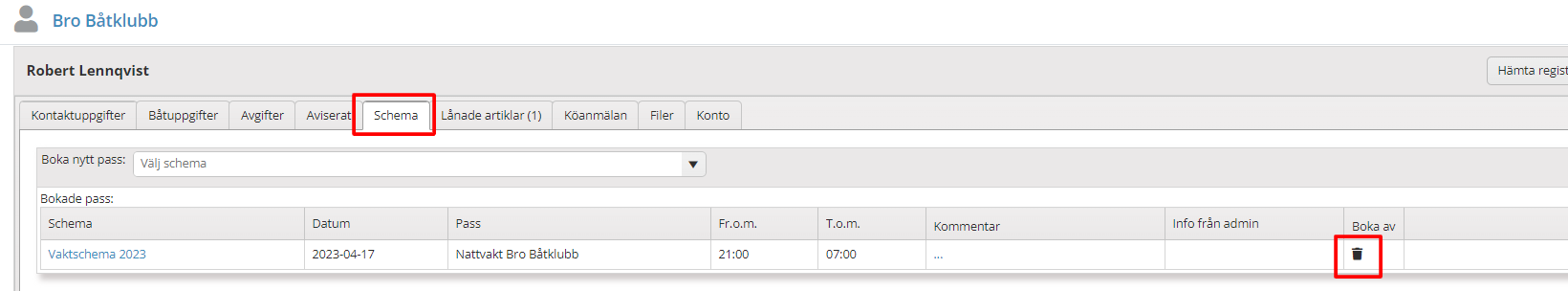 I översikten Schema kan du se dina bokade pass
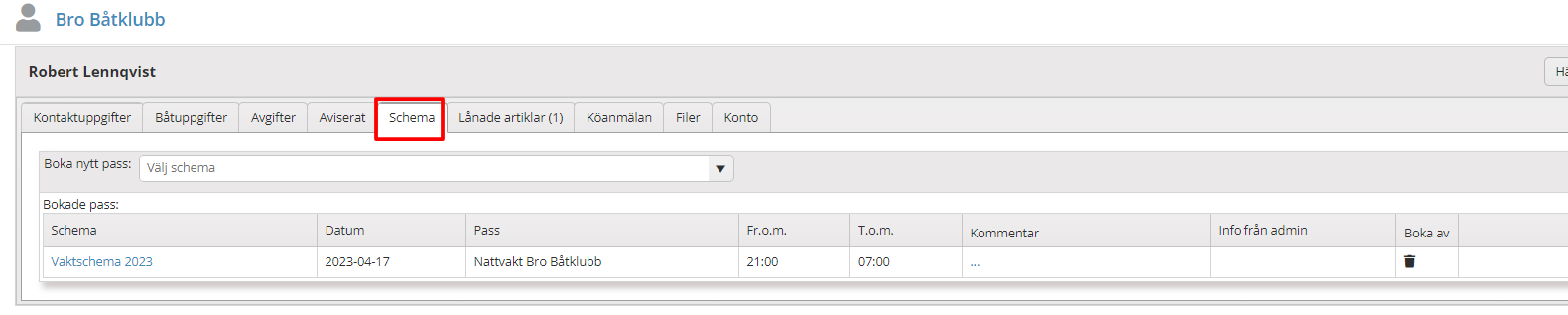 